HƯỚNG DẪN TRÌNH BÀYBÁO CÁO TỔNG KẾT VÀ BẢN TÓM TẮT ĐỀ TÀI NGHIÊN CỨU KHOA HỌC CỦA SINH VIÊN 
	Báo cáo tổng kết (BCTK) đề tài NCKH là cơ sở để hội đồng đánh giá kết quả nghiên cứu của đề tài, BCTK phải phản ánh đầy đủ nội dung, kết quả thực hiện đề tài và được đóng thành quyển. Trình bày báo cáo tổng kết đề tàiBCTK đề tài phải được trình bày rõ ràng, mạch lạc, sạch sẽ, không được tẩy xóa, có đánh số trang, đánh số bảng biểu, hình vẽ, đồ thị. BCTK đề tài được đóng bìa đủ dấu tiếng Việt (Bìa chính dùng Mẫu 2a trước và sau nghiệm thu), trang bìa phụ trước nghiệm thu (dùng Mẫu 2b), bìa phụ sau nghiệm thu (dùng Mẫu 2c) được in thành 4 cuốn 2 mặt trên giấy trắng khổ A4 (210 x 297 mm), cỡ chữ 13 của hệ soạn thảo WinWord hoặc tương đương; mật độ chữ bình thường, không được nén hoặc kéo dãn khoảng cách giữa các chữ; dãn dòng đặt ở chế độ 1,5 line; lề trên 2cm; lề dưới 2 cm; lề trái 3,5 cm; lề phải 2 cm.Nếu có bảng biểu, hình vẽ trình bày theo chiều ngang khổ giấy thì đầu bảng là lề trái của trang (nên hạn chế trình bày theo cách này).  Tên của bảng biểu ghi phía trên bảng, cỡ chữ 11, in nghiên;  Tên của hình vẽ, sơ đồ ghi phía dưới hình vẽ, sơ đồ.Số trang được đánh ở giữa, phía trên mỗi trang giấy. Việc đánh số trang trong đề tài được chia thành hai phần:- Từ phần Mục lục cho đến Danh mục các chữ viết tắt: Dùng chữ số La Mã để đánh số trang (ví dụ: i, ii, …, ix,…).- Từ phần Mở đầu cho đến trang cuối của đề tài: Dùng chữ số Ả Rập để đánh số trang (ví dụ: 1, 2, 3,…).Cấu trúc Báo cáo tổng kết Trang bìa (Mẫu 2a), có ghi đầy đủ nhóm ngành khoa học: Khoa học cơ bản, Khoa học kỹ thuật, khoa học giáo dục, kinh tế…;Trang bìa phụ (Mẫu 2b trước nghiệm thu và 2c sau nghiệm thu);Mục lục;Danh mục bảng biểu, hình ảnh;Danh mục các chữ viết tắt;Bản tóm tắt đề tài;Nội dung: Nội dung đề tài phải thể hiện được những kết quả nghiên cứu của nhóm bao gồm các phần như sau:PHẦN MỞ ĐẦU1. Lý do chọn đề tài 2. Lịch sử nghiên cứu vấn đề3. Mục đích và nhiệm vụ nghiên cứu 4. Đối tượng và phạm vi nghiên cứu 5. Phương pháp nghiên cứu6. Những đóng góp mới của đề tài7. Cấu trúc của đề tài: Ngoài phần mở đầu, kết luận, danh mục tài liệu tham khảo và phụ lục, đề tài gồm có … chương:Chương 1: (mô tả tóm tắt nội dung của chương)Chương 2: (mô tả tóm tắt nội dung của chương)Chương 3: (mô tả tóm tắt nội dung của chương).PHẦN NỘI DUNGChương 1. ………………….……….1.1. …………………1.1.1. …………………1.1.2. …………………1.2. …………………1.2.1. …………………1.2.2. …………………Chương 2. ………………….……….Chương 3. ………………….………PHẦN KẾT LUẬN (KHUYẾN NGHỊ)- Tóm tắt những kết quả (mới) của đề tài, không có lời bàn và bình luận thêm;- Đề xuất hướng nghiên cứu tiếp theo hoặc nêu các vấn đề mở.TÀI LIỆU THAM KHẢOTrích dẫn và lập danh mục tài liệu tham khảo theo tiêu chuẩn APA 6th Edition đối với lĩnh vực khoa học xã hội, nhân văn và giáo dục; IEEE đối với lĩnh vực khoa học tự nhiên, kỹ thuật công nghệ…Kiểu trích dẫn IEEE (Institute of Electrical and Electronics Engineers)a) Cách trích dẫn tham khảo theo kiểu IEEE- Không cần thiết phải đề cập tới tên tác giả, các trang được sử dụng hoặc năm xuất bản trong trích dẫn văn bản;- Sử dụng số thứ tự của tài liệu tham khảo trong danh mục tài liệu tham khảo và đặt trong dấu ngoặc vuông, ví dụ: [1], ngay sau phần trích dẫn, trước bất kỳ dấu chấm câu và có khoảng trắng trước dấu ngoặc đầu tiên;- Khi trích dẫn nhiều nguồn cùng một chỗ, liệt kê riêng từng số thứ tự tài liệu tham khảo trong ngoặc riêng, ví dụ: [1], [3], [5], hoặc sử dụng dấu gạch ngang, ví dụ: [1] – [5], nếu các tài liệu tham khảo được trích dẫn có số thứ tự liên tục.b) Cách lập danh mục tài liệu tham khảo theo kiểu IEEE- Liệt kê tất cả các tài liệu trích dẫn và đánh số theo thứ tự đã được trích dẫn trong tài liệu. Các chữ số được đặt trong dấu ngoặc vuông ở đầu mỗi trích dẫn;- Danh mục tài liệu tham khảo được đánh theo số tự nhiên và không dùng ký tự. Khi đã trích dẫn một nguồn và cung cấp cho tài liệu đó một số thứ tự thì số thứ tự này tiếp tục sử dụng lại trong toàn bộ bài viết;- Lùi đầu dòng cho mỗi tài liệu tham khảo với các số trong dấu ngoặc vuông được đẩy về phía bên trái của trang. Lùi đầu dòng nhằm làm nổi bật các số thứ tự của tài liệu trích dẫn;- Danh sách tài liệu tham khảo xuất hiện ở cuối bài viết và trước phần phụ lục, cung cấp các trích dẫn đầy đủ cho tất cả các tài liệu tham khảo đã sử dụng. Liệt kê tất cả các tài liệu tham khảo bằng số theo thứ tự chúng đã được trích dẫn trong bài báo và bao gồm số được đóng dấu ở đầu mỗi tài liệu tham khảo.Xem hướng dẫn chi tiết, các ví dụ cụ thể về các loại tài liệu tham khảo theo kiểu trích dẫn IEEE tại: http://sj.sgu.edu.vn/?page_id=638 Kiểu trích dẫn APA 6th Edition (American Psychological Association)a) Cách trích dẫn tham khảo theo kiểu APA 6th Edition- Trích dẫn đầy đủ họ, chữ lót, tên tác giả và năm xuất bản được đặt trong dấu ngoặc đơn;- Một câu được trích dẫn bởi nhiều tài liệu: các tài liệu đều đặt trong dấu ngoặc đơn, được sắp xếp theo họ tác giả. Trong trường hợp trùng họ tên tác giả thì sắp xếp theo thứ tự năm giảm dần. Nếu các tài liệu có cùng tác giả, xuất bản cùng một năm thì phải thêm chữ 'a', 'b', 'c', … ngay sau năm xuất bản.b) Cách lập danh mục tài liệu tham khảo theo kiểu APA 6th Edition Tài liệu tham khảo được xếp chung cho tất cả các ngôn ngữ và sắp xếp theo thứ tự ABC theo họ của tác giả (kể cả tác giả là người Việt Nam). Nếu tài liệu không có tên tác giả thì xếp theo thứ tự ABC từ đầu của tên cơ quan ban hành báo cáo hay ấn phẩm, ví dụ: Tổng cục Thống kê xếp vào vần T, Bộ Gáo dục và Đào tạo xếp vào vần B.Xem hướng dẫn chi tiết, các ví dụ cụ thể về các loại tài liệu tham khảo theo kiểu trích dẫn APA tại http://sj.sgu.edu.vn/?page_id=638PHỤ LỤC (xem phần trình bày)BẢN SAO THUYẾT MINH ĐỀ TÀI ĐÃ ĐƯỢC PHÊ DUYỆTBẢN SAO CÁC CÔNG TRÌNH KHOA HỌC ĐÃ ĐƯỢC CÔNG BỐ TRONG THỜI GIAN NGHIÊN CỨU BAO GỒM TRANG BÌA, MỤC LỤC VÀ TOÀN VĂN CÔNG TRÌNH (nếu có).CÁC BIỂU MẪU ĐỀ TÀI(2A: BÌA CHÍNH TRƯỚC VÀ SAU NGHIỆM THU)UỶ BAN NHÂN DÂNTHÀNH PHỐ HỒ CHÍ MINHTRƯỜNG ĐẠI HỌC SÀI GÒN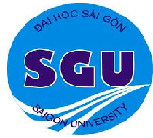      BÁO CÁO TỔNG KẾT  ĐỀ TÀI NGHIÊN CỨU KHOA HỌC CỦA SINH VIÊN<TÊN ĐỀ TÀI>Mã số đề tài:Thuộc nhóm ngành khoa học:………Chủ nhiệm đề tài:…………………..Thành viên tham gia:………………Giảng viên hướng dẫn:……………………………….…Thành phố Hồ Chí Minh, <Tháng>/<Năm> (2B: BÌA PHỤ TRƯỚC NGHIỆM THU)UỶ BAN NHÂN DÂNTHÀNH PHỐ HỒ CHÍ MINHTRƯỜNG ĐẠI HỌC SÀI GÒNBÁO CÁO TỔNG KẾTĐỀ TÀI NGHIÊN CỨU KHOA HỌC CỦA SINH VIÊN<TÊN ĐỀ TÀI>Mã số đề tài:Thành phố Hồ Chí Minh, <Tháng>/<Năm>(2C: BÌA PHỤ SAU NGHIỆM THU)UỶ BAN NHÂN DÂNTHÀNH PHỐ HỒ CHÍ MINHTRƯỜNG ĐẠI HỌC SÀI GÒNBÁO CÁO TỔNG KẾTĐỀ TÀI NGHIÊN CỨU KHOA HỌC CỦA SINH VIÊN<TÊN ĐỀ TÀI>Mã số đề tài:Thành phố Hồ Chí Minh, <Tháng>/<Năm>MỤC LỤCDANH MỤC BẢNG BIỂU, HÌNH ẢNHHình ảnh minh họa, bảng biểu…được ghi theo ký tự của từng chương. Ví dụ: Hình 1 của chương 1 : Hình 1.1. tên hìnhHình 1 của chương 2 : Hình 2.1. tên  hìnhBảng 1 của chương 3 . Bảng 3.1. tên bảngDANH MỤC CÁC CHỮ VIẾT TẮT  TÓM TẮT ĐỀ TÀI (về mục tiêu, nội dung, kết quả, định hướng/kiến nghị)………………………………………………………………………………………………………………………………………………………………………………………………………………………………………………………………………………………………………………………………………………………………………………………………………………………………………………………………………………………………………………………………………………………………………………………………………………………………………………………………………………………………………………………………………………………………………………………………………………………………………………………………………………………………………………………………………………………………………………………………………………………………………………………………………………………………………………………………………………………………………………………………………………………………………………………………………………………………………………………………………………………………………………………………………………………………………………………………………………………………………………………………………………………………………………………………………………………………………………………………………………………………………………………………………………………………………………………………………………………………………………………………………………………………………………………………………………………………………………………………………………………………………………………………………………………………………………………………………………………………………………………………………………………………………………………………………………………………………………………………………………………………………………………………………………………………………………………………………………………………………………………………………………………………………………………………………………………………………………………………………………………………………………………………………………………………………………………………………………………………………………………………………………………………………………………………………………………………………………………………………………………………………………………………………………………………MỞ ĐẦUCÁC CHƯƠNG KẾT LUẬN VÀ KHUYẾN NGHỊTÀI LIỆU THAM KHẢOPHỤ LỤCBản sao thuyết minh đề tài đã được phê duyệtBản sao các công trình khoa học đã được công bố trong thời gian nghiên cứu bao gồm trang bìa, mục lục và toàn văn công trình (nếu có).Xác nhận của Khoa(ký, họ tên)Giáo viên hướng dẫn(ký, họ tên)Chủ nhiệm đề tài                                                                                    (ký, họ tên)Xác nhận của Chủ tịch hội đồng nghiệm thu(ký, họ tên)Chủ nhiệm đề tài                                                                                    (ký, họ tên)TrangPhần mở đầu11. Lý do chọn đề tài……………………………………………………12. Lịch sử nghiên cứu vấn đề………………………………………….3TrangHình 1.1. Cấu trúc Protein15Bảng 1.1. Thống kê…25ĐCSVNĐảng cộng sản Việt Nam